Vidéo – Le Conditionnel					Nom :_________________________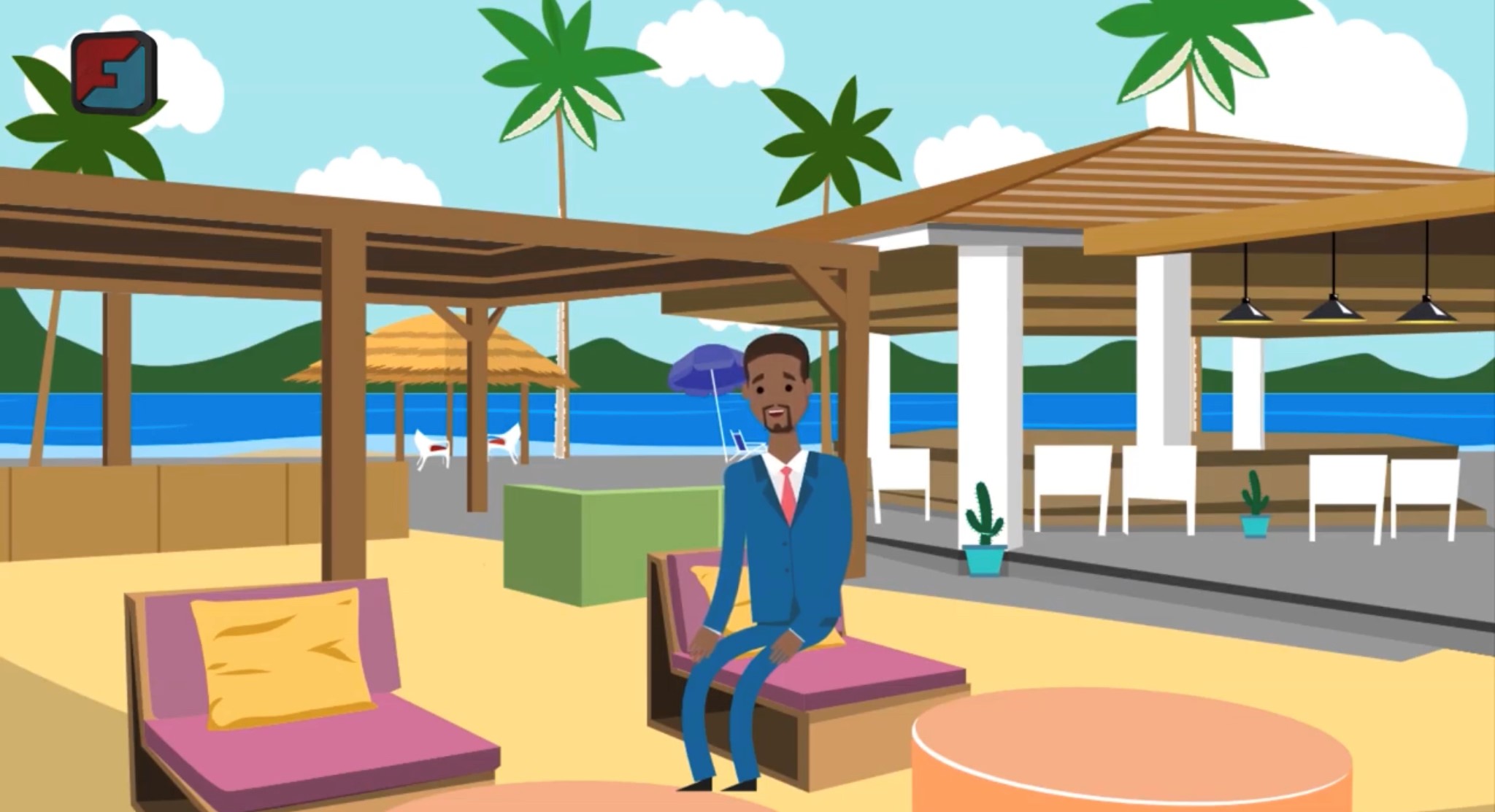 Pascal Voudrait Partir en VacancesRegarde la vidéo et réponds aux questionsYou MUST answer with complete sentences showing clear verbs.Pourquoi Pascal voudrait-il partir en vacances?Dans quel type d’hôtel resterait-il ?Qui irait avec lui ?Qu’est ce qu’il boirait ?Que feraient-ils sous les cocotiers ?Que ferait-il pendant que sa copine prendrait des photos ?Qu’est-ce que tu ferais si tu pouvais partir en vacances ? Écris 5 choses :What would you do if you could go on holiday ? Write 5 things:Si je pouvais partir en vacances….1.2.3.4.5.